UG-DZ	DEKLARACJA O WYSOKOŚCI OPŁATY ZA GOSPODAROWANIE ODPADAMI KOMUNALNYMIdla nieruchomości, na których zamieszkują mieszkańcyPOLA JASNE WYPEŁNIA SKŁADAJĄCY DEKLARACJĘ. WYPEŁNIAĆ KOMPUTEROWO LUB RĘCZNIE DRUKOWANYMI LITERAMI, KOLOREM CZARNYM LUB NIEBIESKIM.POLA JASNE WYPEŁNIA SKŁADAJĄCY DEKLARACJĘ. WYPEŁNIAĆ KOMPUTEROWO LUB RĘCZNIE DRUKOWANYMI LITERAMI, KOLOREM CZARNYM LUB NIEBIESKIM.          Załącznik  Nr 1 do Uchwały Nr 275/XLIII/21
          Rady Gminy Słupno z dnia  30 listopada 2021 roku          Załącznik  Nr 1 do Uchwały Nr 275/XLIII/21
          Rady Gminy Słupno z dnia  30 listopada 2021 rokuA. 	MIEJSCE SKŁADANIA DEKLARACJIB. 	OBOWIĄZEK ZŁOŻENIA DEKLARACJIC. 	DANE NIERUCHOMOŚCI, NA KTÓREJ POWSTAJĄ ODPADY KOMUNALNE D.           PODMIOT ZOBOWIĄZANY DO ZŁOŻENIA DEKLARACJIE.	DANE IDENTYFIKACYJNE WŁAŚCICIELA NIERUCHOMOŚCI E. 1.      Dane osoby fizycznej – właściciela / współwłaściciela nieruchomości / użytkownika / posiadacza E. 2.      Dane osoby prawnej – właściciela / współwłaściciela nieruchomości / użytkownika / posiadacza nie wypełniają osoby fizyczneE. 3.      Adres korespondencyjny właściciela / współwłaściciela nieruchomości / użytkownika / posiadacza – wypełnić jeżeli jest inny niż adres nieruchomości w dziale CF.           DANE IDENTYFIKACYJNE WSPÓŁWŁAŚCICIELA NIERUCHOMOŚCIF. 1.       Dane współwłaściciela / współużytkownika / współposiadacza F. 2.       Adres zamieszkania współwłaściciela / współużytkownika / współposiadacza – wypełnić jeżeli jest inny niż adres nieruchomości w dziale CH.          ADNOTACJE WŁAŚCICIELA NIERUCHOMOŚCI     (podstawa wygaśnięcia obowiązku ponoszenia opłaty lub inne informacje i wyjaśnienia)OŚWIADCZENIE I PODPIS OSOBY SKŁADAJĄCEJ DEKLARACJĘJ. 	POUCZENIE DLA WŁAŚCICIELI NIERUCHOMOŚCINiniejsza deklaracja stanowi podstawę do wystawienia tytułu wykonawczego, zgodnie z przepisami ustawy z dnia 17 czerwca 1966 r. o postępowaniu egzekucyjnym w administracji (Dz. U. z 2020 r., poz. 1427 ze zm.).K. KLAUZULA INFORMACYJNA DOTYCZĄCA PRZETWARZANIA DANYCH OSOBOWYCHW związku z realizacją wymogów art. 13 Rozporządzenia Parlamentu Europejskiego i Rady (UE) 2016/679 z dnia 27 kwietnia 2016 r. w sprawie ochrony osób fizycznych w związku 
z przetwarzaniem danych osobowych i w sprawie swobodnego przepływu takich danych oraz uchylenia dyrektywy 95/46/WE - ogólne rozporządzenie o ochronie danych (dalej "RODO"), pragniemy poinformować o zasadach przetwarzania danych osobowych w Urzędzie Gminy Słupno. 1. Administratorem Pani/Pana danych osobowych jest Gmina Słupno reprezentowana przez Wójta Gminy, z siedzibą przy ul. Miszewskiej 8a, 09-472 Słupno (dalej Administrator).2. Administrator wyznaczył Inspektora Ochrony Danych, z którym można się skontaktować za pośrednictwem poczty elektronicznej, wysyłając mail-a na adres: iod.gmina@slupno.eu lub wysyłając korespondencję na adres Urzędu Gminy Słupno.3. Administrator przetwarza Pani/Pana dane osobowe na podstawie art. 6 ust. 1 lit. a-c i e RODO w celu realizacji wzajemnych umów, realizacji obowiązujących przepisów prawa, w ramach realizowanych zadań w interesie publicznym, w ramach sprawowania władzy publicznej, ochrony żywotnych interesów osoby, której dane dotyczą lub innej osoby fizycznej oraz za Pani/Pana zgodą w jednym lub większej liczbie określonych celów.4. Pani/Pana dane osobowe będą przechowywane przez okres niezbędny do realizacji celów określonych w pkt. 3, a po tym czasie w zakresie i przez okres niezbędny lub wymagany przez przepisy powszechnie obowiązującego prawa.5. W związku z przetwarzaniem danych osobowych przez Administratora przysługują Pani/Panu uprawnienia określone w RODO w zakresie właściwym dla konkretnego przypadku przetwarzania Pani/Pana danych osobowych.6. W przypadku powzięcia informacji o niezgodnym z prawem przetwarzaniu w Urzędzie Gminy Słupno Pani/Pana danych osobowych, przysługuje Pani/Panu prawo wniesienia skargi do organu nadzorczego właściwego w sprawach ochrony danych osobowych.7. Podanie przez Panią/Pana danych osobowych jest obowiązkowe, w sytuacji gdy przesłankę przetwarzania danych osobowych stanowi przepis prawa, zawarta między Stronami umowa, realizacja zadań w interesie publicznym lub w ramach sprawowania władzy publicznej powierzonej Administratorowi.8. Podanie przez Panią/Pana danych osobowych jest dobrowolne w sytuacjach określonych w art. 6 ust. 1 lit. a RODO, a udzielona zgoda na przetwarzanie danych osobowych może być cofnięta w każdym momencie.9. Pełna informacja o przetwarzaniu danych osobowych w Urzędzie Gminy Słupno dostępna jest na tablicy informacyjnej w Urzędzie Gminy Słupno oraz na stronie internetowej Urzędu Gminy Słupno - https://slupno.eu/rodo/L.  ADNOTACJE ORGANU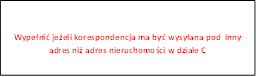 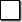 